WOJEWÓDZTWO ………………………………………………………………………… Szkoła -……………………………………………………….…………..………………………………………………….………………………………………….. w …………………………………………………………Imię i nazwisko ucznia …………………………………………………………………………………………………………….. Klasa …………….Uwaga!- Na rozwiązanie wszystkich zadań części I etapu centralnego masz 90 minut- Pamiętaj, że odpowiedzi udzielasz długopisem w kolorze niebieskim lub czarnym- Nie można używać ołówków ani korektorów (za ich stosowanie Twoja praca zostanie zdyskwalifikowana i za całość otrzymasz 0 pkt.)- Dopuszcza się możliwość poprawek w jedyny sposób – należy skreślić część wypowiedzi i obok napisać nową, do oceny- Mazanie, poprawianie wypowiedzi (zwłaszcza dat czy nazwisk) jest niedopuszczalne i przy ocenianiu wypowiedzi będzie pomijane.- Na ostatniej stronie testu masz brudnopis, który nie będzie podlegał ocenie….. Zadanie 1. (0-2)Źródło: https://wonder175.blogspot.com/2015/08...1.4. W jakim stylu architektonicznym jest ta budowla - ..............................................................….. Zadanie 2. (0-2)Do danych dzieł architektury dopisz nazwę państwa średniowiecznego, z którego pochodzą:Źródło: https://wiedzaokulturze.wordpress.com/2009/12/08/architektura-sredniowiecza………. /4 Suma pkt. za zadania 1-2……. Zadanie 3. (0-2)Do poniższych ilustracji słynnych monarchiń europejskich, dopisz władczynię, którą one przedstawiająŹródło: https://pl.wikipedia.org….. Zadanie 4. (0-4)					   Mapy do zadań 4. i 5. Zjednoczenie WłochŹródło: https://pl.wikipedia.org….. Zadanie 5. (0-2)a/ Jak po włosku brzmi proces zjednoczenia - ……………………………………………………………………b/ wpisz, kto stał na czele „wyprawy tysiąca” - ……………………………………………………………………c/ „ojcowie ojczyzny”: c1/ premier zasłużony idei zjednoczenia Włoch - ……………………………… c2/ założyciel Młodych Włoch i Młodej Europy - …………………………………………………………………………. /8 Suma pkt. za zadania 3-5….. Zadanie 6. (0-2)Napisz, do których z polskich powstań narodowowyzwoleńczych (wpisz jego nazwę) odnoszą się cytowane fragmenty tekstów źródłowych:….. Zadanie 7. (0-3)Podaj nazwy – a po myślniku rok – przywilejów szlacheckich w Polsce, których fragmenty tekstów zacytowano poniżej:A - …………………………………………………………………… - ……………………… - Przyrzekamy też [...], że żadnego osiadłego ziemianina [szlachcica] za żaden występek czy winę nie uwięzimy [...], o ile nie zostanie przed sąd słusznie skazany [...]B - …………………………………………………………………… - ……………………… - Przyrzekamy również, że ani żadnych nowych ustaw nie wydamy, ani nie polecimy wzywać ziemian na wojnę bez zgody sejmiku ziemskiego do Środy zwołanegoC - …………………………………………………………………… - ……………………… - Chcemy zadowolić się tym tylko, aby corocznie na św. Marcina wyznawcę nam i następcom naszym na znak najwyższego panowania i uznania korony Królestwa Polskiego płacono po dwa grosze zwykłej monety, w królestwie obieg mającej, których czterdzieści osiem idzie na grzywnę polską, z każdego osiadłego i dzierżonego łanu lub jego częściD - …………………………………………………………………… - ……………………… - Poza tem postanawiamy, że poddanym naszym, jakiegokolwiek stanu by nie byli, dóbr nie odbierzemy ani nie skonfiskujemy, ani my, ani nikt z naszych urzędników zanim wpierw sprawy tej sędziowie nasi razem ze szlachtą i baronami, nie rozsądzą i wyroku nie wydadzą………. /5 Suma pkt. za zadania 6-7….. Zadanie 8. (0-5)Poniżej masz zamieszczone schematy ustawienia wrogich wojsk w wybranych starożytnych bitwach. Odpowiedz (w „dowodzone przez” wpisz nazwisko (imię) dowódcy/władcy):….. Zadanie 9. (0-2) Do podanego każdego opisu dopisz pojęcie z historii starożytnej, którego on dotyczy:………. /7 Suma pkt. za zadania 8-9….. Zadanie 10. (0-3)Masz podane poniżej zdjęcia prezydentów amerykańskich XX w. Podaj ich imiona i nazwiska oraz lata, kiedy sprawowali oni urząd prezydenta USA. Lata wybierz z poniższych:1897-1901, 1901-09, 1909-13, 1913-21, 1921-23, 1923-29, 1929-33, 1933-45, 1945-53, 1953-61, 1961-63, 1963-69, 1969-74, 1974-77, 1977-81, 1981-89, 1989-93, 1993-2001Źródło: https://pl.wikipedia.org….. Zadanie 11. (0-3)Do poniższych opisów kompetencji dopisz, jakich urzędników republiki rzymskiej one dotyczą:………. /6 Suma pkt. za zadania 10-11….. Zadanie 12. (0-3)Do poniższych opisów rejonów zamieszkiwania dopisz nazwę plemion polskich X wieku:….. Zadanie 13. (0-2)Uzupełnij tabelę - zaznacz znakiem X, z jakiego kraju starożytnego pochodzą wymienione poniżej religie i bóstwa:….. Zadanie 14. (0-2)Wpisz nazwy dokumentów z historii Anglii nowożytnej:………. /7 Suma pkt. za zadania 12-14….. Zadanie 15. (0-2)Wpisz lata opisanych poniżej wojen północnych:….. Zadanie 16. (0-2)Do poniższych fragmentów traktatów dopisz, gdzie zostały zawarte (podaj miejscowość) oraz rok ich podpisania:a/ Tekst 1.: Sułtan Osman przez Wezyra wielkiego [...] zawiera z Królem Jmcią pokój wieczny, do pakt dawnych stosując się we wszystkiem i chcąc je całe utrzymać [...]. Commercia [handle], aby były wolne, i w nich wolne przejazdy. Wołoska, multańska i węgierska ziemia, aby były w pokoju, i jeśliby cokolwiek było między temi państwy, aby odtąd już szczerze i z serca odpuszczono było. Z Kozaków, jeśli by się kiedy poważyli szkody czynić w państwach tureckich, sprawiedliwość z nich uczynić. Rozgraniczenie państwa przez wspólne komisarze, aby stanęło i cale trzymane potem za ich uznaniem było. [...] Tatarski Chan, jeżeliby z Tatar sprawiedliwości nie czynił, samego karać i szkody nagradzać. [...]b/ Tekst 2.: Najjaśniejszy i Najpotężniejszy Pan Jan Kazimierz, król Polski uroczyście się zrzeka dziś i na zawsze wszystkich pretensyj do Królestwa Szwedzkiego i [...] do innych podległych im prowincyj [...] Najjaśniejszy król i stany Królestwa Polskiego i Księstwa Litewskiego na mocy niniejszego pokoju na wieczne czasy ustępują [...] Królestwu Szwedzkiemu cale Inflanty za Dźwiną, [...] jako też i wszystkie części Inflant przed Dźwiną leżące [...], które także Szwecja dzierżyła i posiadała przez ciąg rozejmu; król i Rzeczpospolita Polska żadnego prawa rościć też nie będą do Estonii i Ozylii. Z tej strony Dźwiny król i królestwo szwedzkie nie rozciągną granic posiadłości swoich w Kurlandii lub Semigalii [...].c/ Tekst 3.: Co rok Najjaśniejszy król polski przez posłów swoich Najjaśniejszej Porcie posyłać będzie w upominku 22.000 czerwonych złotych [...]. Podole według dawnych granic zostawać ma pod zwierzchnictwem Porty otomańskiej […]. Załogi polskie będące na Podolu wyjdą ze swymi sługami i dobrami ruchomymi, i własną bronią. Zaś Porta otomańska zatrzyma dla siebie zamki i miasta [...]. a/ tekst 1 - ……………………………………………………………………………… - ……………………………….b/ tekst 2 - ……………………………………………………………………………… - ……………………………….c/ tekst 3 - ……………………………………………………………………………… - ……………………………….………. /4 Suma pkt. za zadania 15-16….. Zadanie 17. (0-2)Ośrodki państwowości polskiej. Podaj nazwy powstałych ośrodków władzy w niżej wymienionych miejscowościach w 1918 roku:a/ Kraków - ………………………………………………………………………………………………………………………………b/ Cieszyn - ………………………………………………………………………………………………………………………………c/ Lublin - ………………………………………………………………………………………………………………………………d/ Poznań - ………………………………………………………………………………………………………………………………….. Zadanie 18. (0-3)Wymień 8 państw, które zostały w całości lub części anektowane przez ZSRR w latach 1939-1945:….. Zadanie 19. (0-2)Uporządkuj wszystkie poniższe wydarzenia chronologiczne okresu odzyskiwania niepodległości przez Polskę w 1918 roku, od pierwszego z nich (1) do ostatniego (5):………. /7 Suma pkt. za zadania 17-19Liczba punktów:………………… Podpisy Komitetu Głównego: Spr.: ……………………………… Wer.: …………………………… 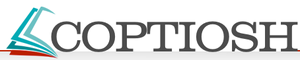 Liczba punktów:1.1. Podaj nazwę budowli ukazanej obok:…………………………………………………………………………1.2. W jakim polskim mieście ona się znajduje: …………………………………………………………………………1.3. Podaj imię i nazwisko hetmana, z którym przede wszystkim ta budowla jest wiązana:…………………………………………………………………………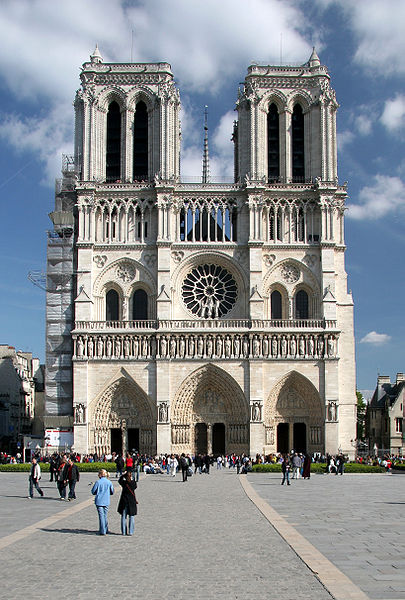 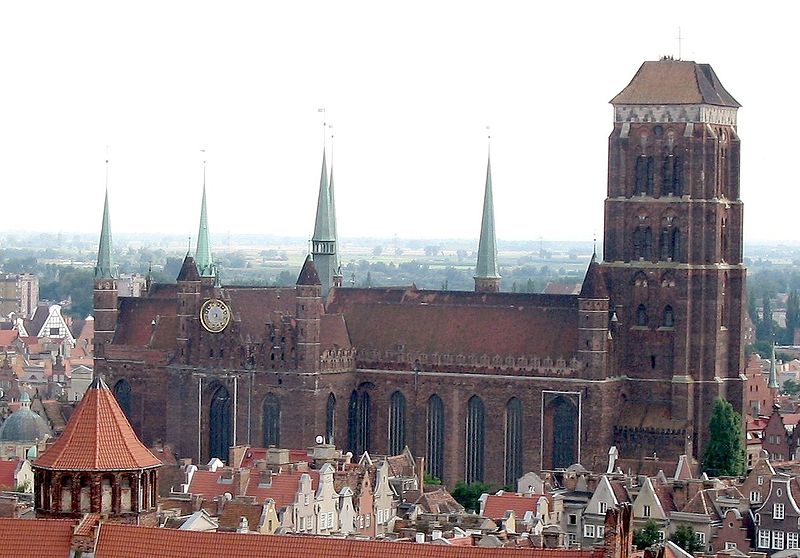 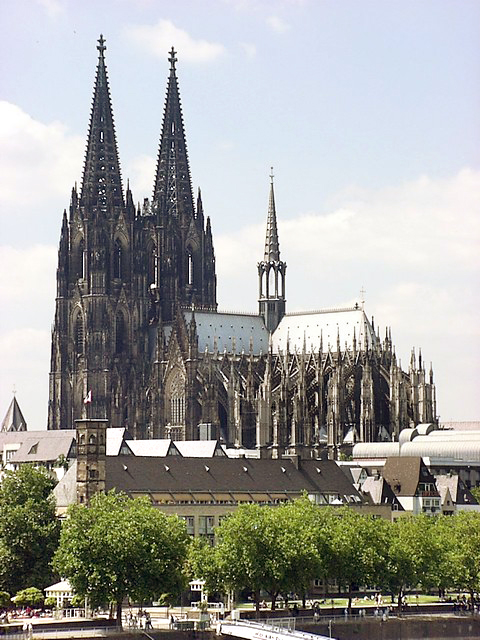 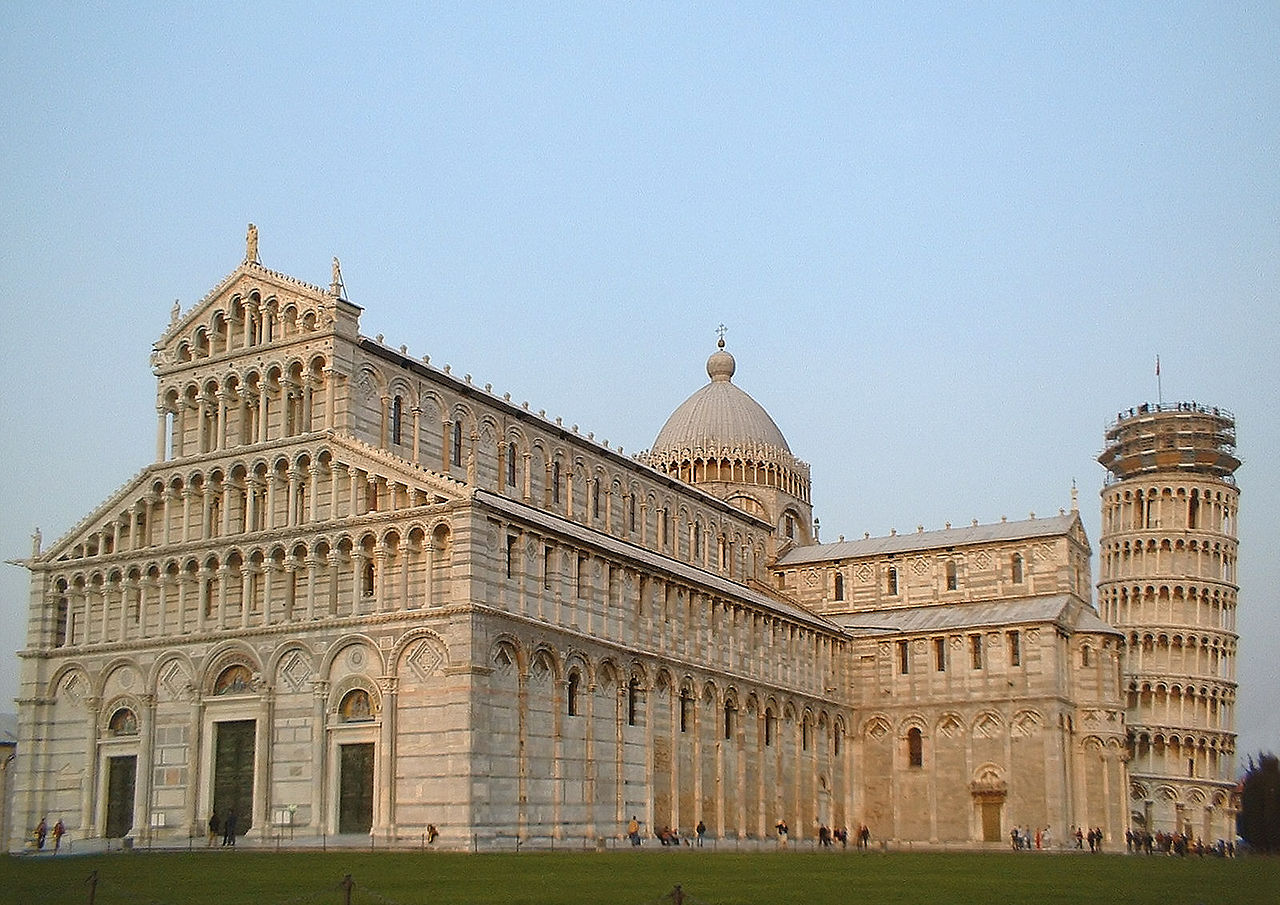 A-B -C-D-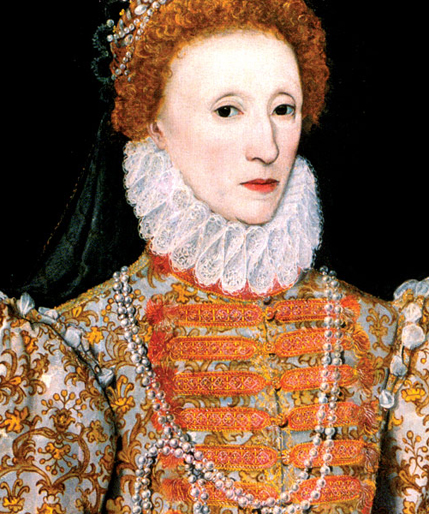 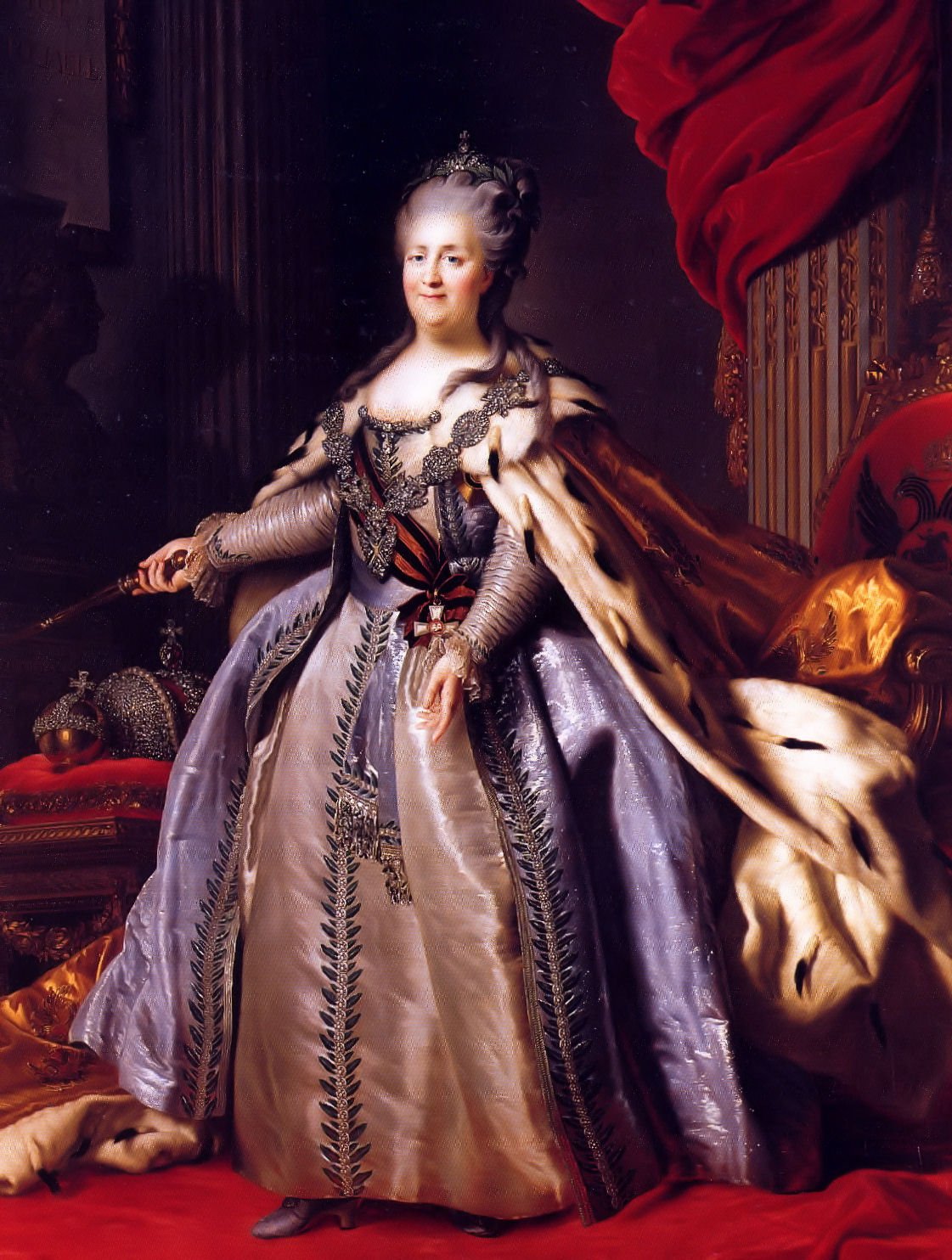 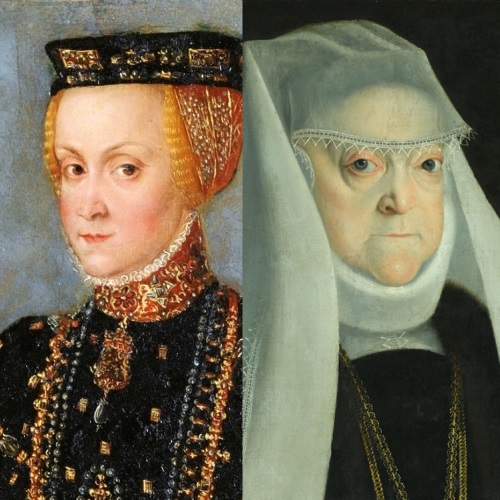 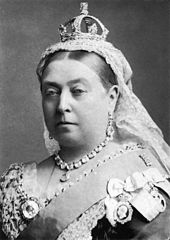 A-B-C-D-4.1. Wpisz nazwy poniższych 3 państw na mapie 1:…………………………………………………………………………… - A …………………………………………………………………………… - B…………………………………………………………………………… - C4.2. Do poszczególnych map Półwyspu Apenińskiego wpisz rok, w którym państwo/-a włoskie uzyskiwało/-y zobrazowany na mapach kształt terytorialny:  a/ Mapa 1: ……………………     b/ Mapa 2: ……………………c/ Mapa 3: ……………………     d/ Mapa 4: ……………………4.3. Podaj, jak się nazywał pierwszy król zjednoczonych Włoch w XIX w. - ………………………………………………………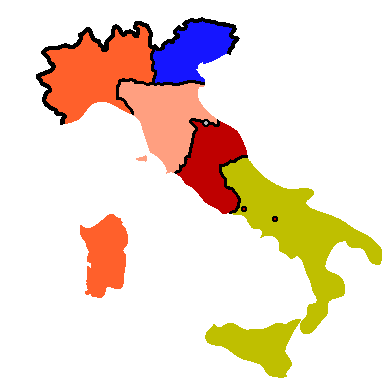 Mapa 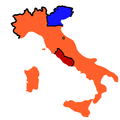 Mapa 4.1. Wpisz nazwy poniższych 3 państw na mapie 1:…………………………………………………………………………… - A …………………………………………………………………………… - B…………………………………………………………………………… - C4.2. Do poszczególnych map Półwyspu Apenińskiego wpisz rok, w którym państwo/-a włoskie uzyskiwało/-y zobrazowany na mapach kształt terytorialny:  a/ Mapa 1: ……………………     b/ Mapa 2: ……………………c/ Mapa 3: ……………………     d/ Mapa 4: ……………………4.3. Podaj, jak się nazywał pierwszy król zjednoczonych Włoch w XIX w. - ………………………………………………………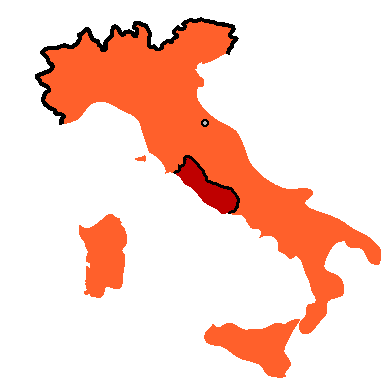 Mapa 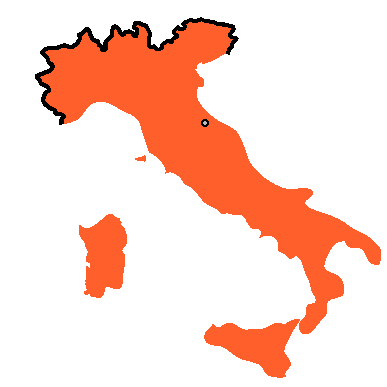 Mapa Fragment tekstuPowstanieI. Komitet Centralny Narodowy jako Tymczasowy Rząd Narodowy zważywszy: że uwłaszczenie włościan pomimo ogólnej chęci kraju, z powodu stawianych przez rząd najezdniczy przeszkód, dotąd do skutku nie doszło [...] postanowił i stanowi: Art. I. Wszelka posiadłość ziemska, jaką każdy gospodarz tytułem pańszczyzny, czynszu lub innym tytułem posiadał [...] staje się wyłączną i dziedziczną dotychczasowego posiadacza własnością…a/Naród zatem Polski na Sejm zebrany oświadcza: iż jest niepodległym Ludem i że ma prawo temu Koronę Polską oddać, którego godnym jej uzna...b/Manifest Rządu Narodowego Rzeczypospolitej PolskiejPolacy! Godzina powstania wybiła – cała rozszarpana Polska dźwiga się i zrasta – powstali już bracia nasi w Księstwie Poznańskim, w Polsce Kongresowej, w Litwie i na Rusi biją się z wrogiem...c/[…] żadni rekruci poznańscy nie będą mogli wstępować w szeregi pułków […] niemieckich, ani na odwrót […]. Wojsko ma mieć musztrę i komendę w swym języku ojczystym i otrzymać własne narodowe odznaki, tj. kokardy i koloryd/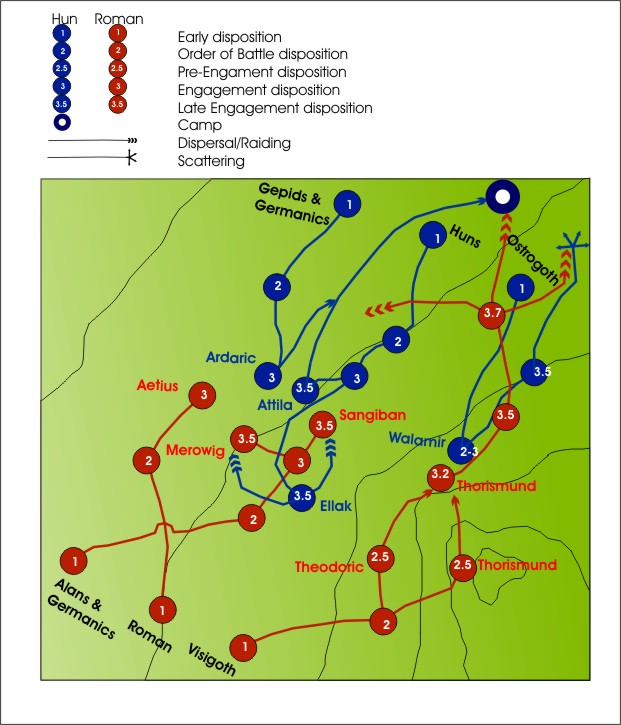 Źródło: https://pl.wikipediaa/ podaj nazwę, gdzie się odbyła ta bitwa:………………………………………………………………………………b/ w roku ……………………………………………………………..c/ kolorem czerwonym są oznaczone wojska:c1/ generalnie - …………………………………………………….c2/ dowodzone przez …………………………………………..d/ kolorem niebieskim są oznaczone wojska:d1/ generalnie - …………………………………………………..d2/ dowodzone przez …………………………………………..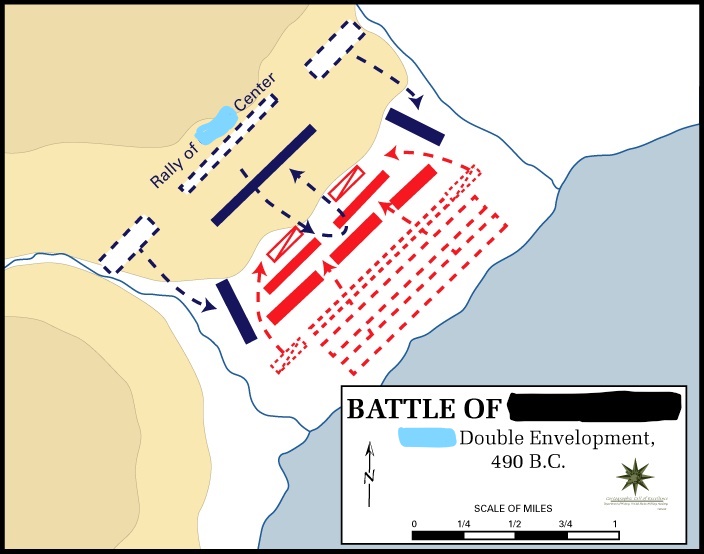 e/ podaj nazwę, gdzie się odbyła ta bitwa:………………………………………………………………………………f/ kolorem czerwonym są oznaczone wojska:f1/ jakie - ………………………………………………………………f2/ dowodzone przez …………………………………………..g/ kolorem granatowym są oznaczone wojska:g1/ jakie - ……………………………………………………………..g2/ dowodzone przez …………………………………………..staroegipski zbiór (zapisywany na zwojach papirusu) prawie 200 rozdziałów obejmujących magiczne teksty, rysunki             i pieśni, mających ułatwić zmarłemu przejście do raju a/ w starożytnej Grecji mąż zaufania, wybierany w sytuacji konfliktowej w celu zaprowadzenia porządku w państwieb/ główny organ władzy w oligarchii spartańskiej, składający się z dwóch królów oraz gerontów - starszych obywatelic/ PREZY-DENTUSAa/ 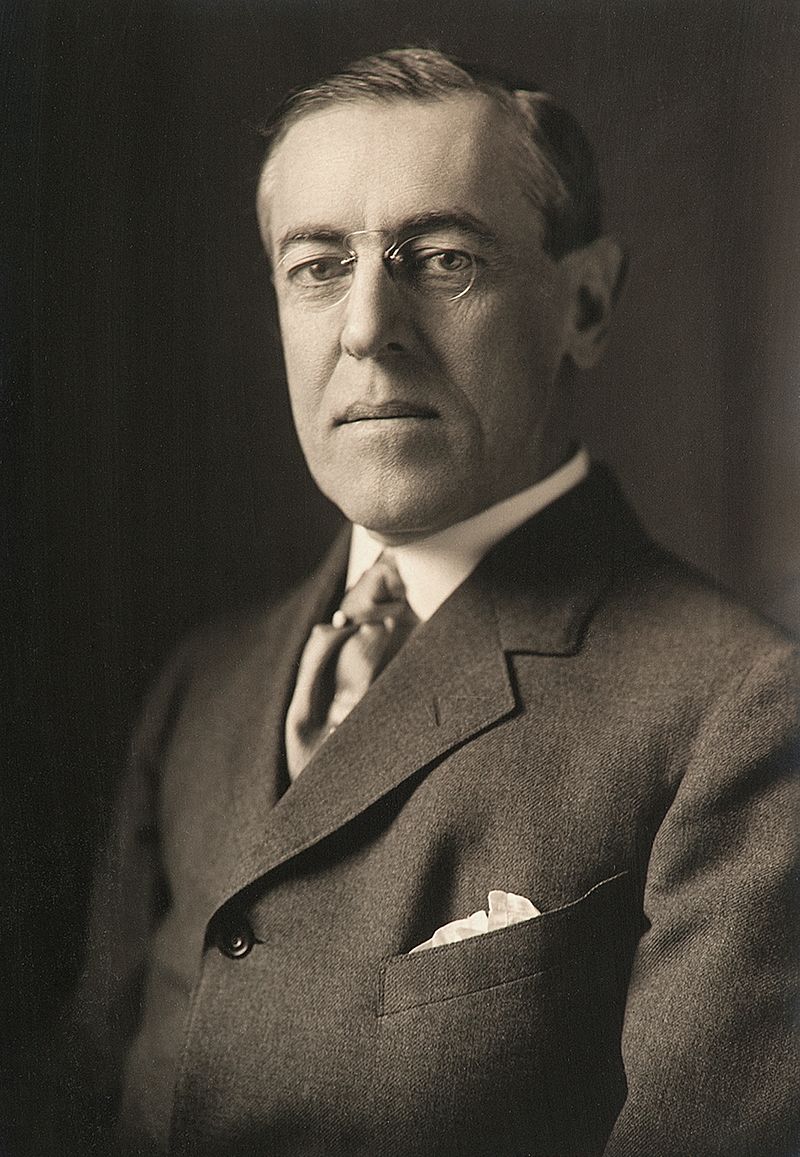 b/ 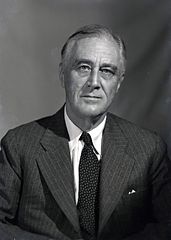 c/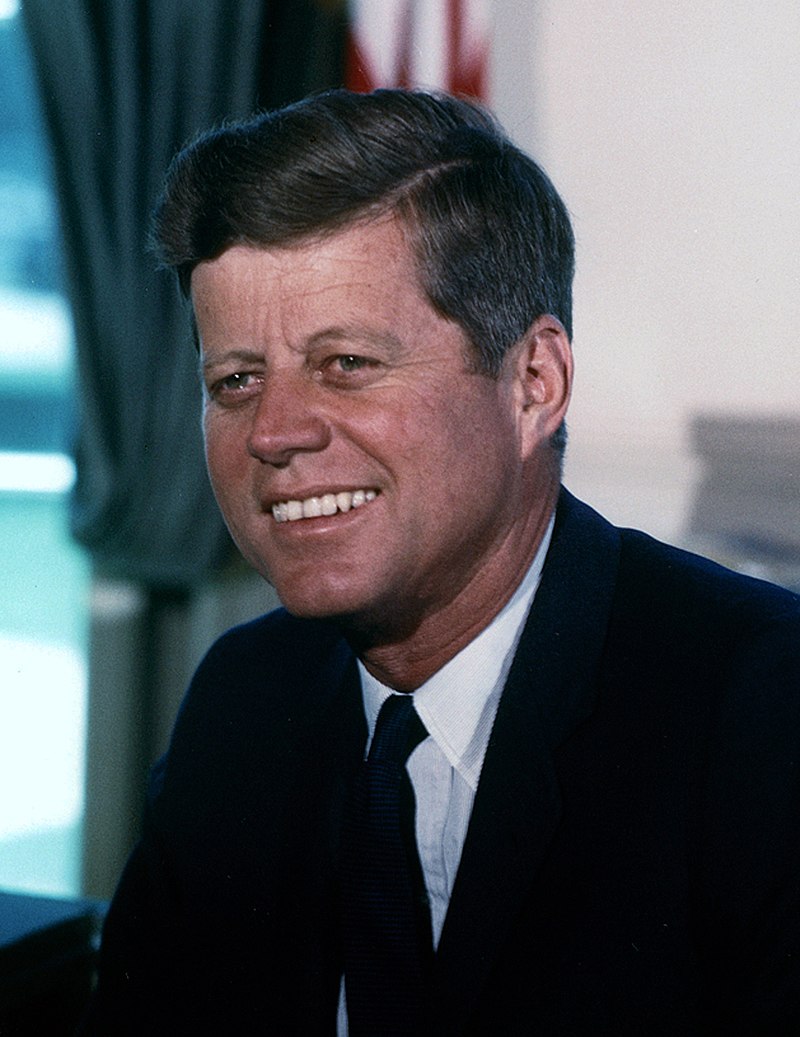 d/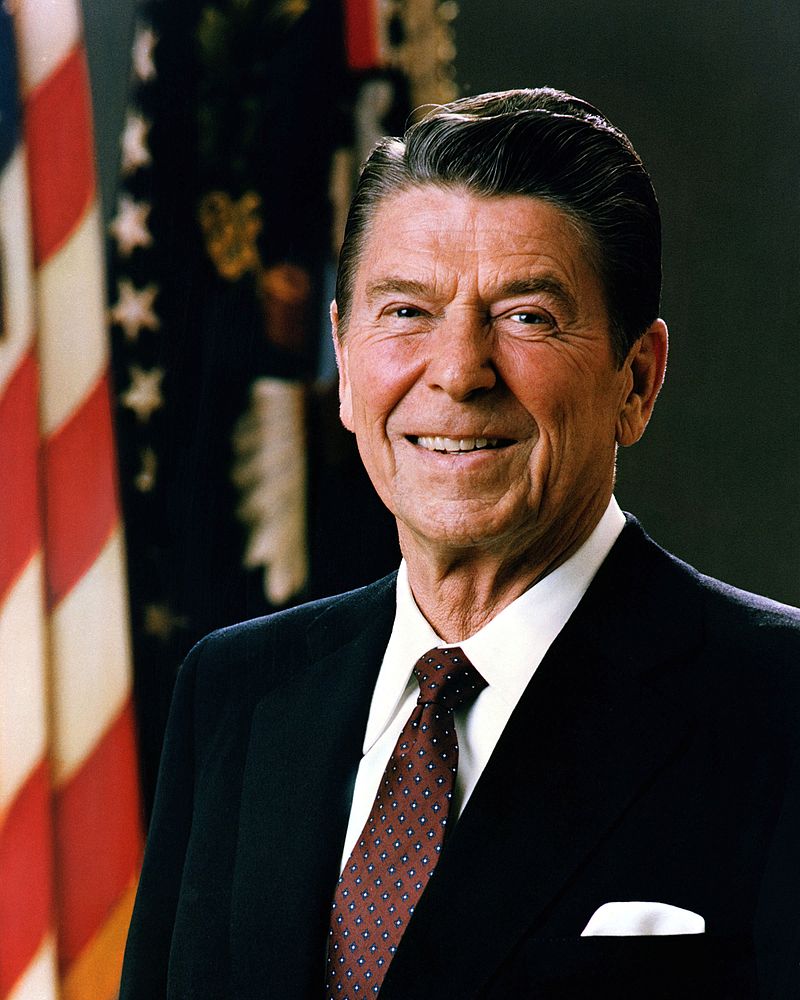 Imię i nazwiskoLatawybierani w liczbie 2, sprawujący najwyższą władzę, dowodzący wyprawami wojennymi, troszczący się o sprawy publicznea/ przeprowadzający spis majątkowy, dbający o finanse państwa, wyznaczający podatki, cła itp., sporządzający listę obywatelib/ nadzorujący dbanie o porządek w mieście, przewodniczący sądomc/ dbający o porządek w mieście, organizujący igrzyskad/administrujący finansami państwa i armii, będący pomocnikami konsula w sprawach finansowych, urzędujący w liczbie 4e/wybierani w liczbie 10, broniący praw ludu, nietykalni, posiadający prawo veta w stosunku do rozporządzeń urzędników i wniosków Zgromadzeniaf/wybierani w specjalnych okresach (nadzwyczajnych sytuacjach - przy zagrożeniu państwa) na 6 miesięcy, skupiając wówczas pełnię władzy w swych rękachg/nad Wartą - w Wielkopolscea/ nad Bałtykiem między dolną Odrą a dolną Wisłąb/ nad środkową Wisłąc/ nad Notecią - na Kujawachd/nad Sanem i Wieprzem - na pograniczu z Rusiąe/nad górną Wisłąf/EgiptChinyIndieMezopotamiaGrecjaRzyma/ Braminizmb/ Buddyzmc/ Izydad/ Konfucjanizme/ PosejdonFragment tekstuPowstanieuchwalony w 1651 r. przez rewolucyjny parlament Olivera Cromwella; zezwalał na dowóz towarów do Anglii jedynie na statkach pod banderą angielską lub banderą kraju, z którego pochodzi towar; prawo transportu towarów do Anglii z krajów pozaeuropejskich udzielone zostało jedynie statkom angielskima/ustawa angielska z 1679 r. (za rządów króla Karola II), zakazująca organom państwa aresztowania obywatela bez zezwolenia sądu; po uwięzieniu sąd powinien sprawować dozór nad wykonywaniem kary; skazany powinien być więziony w hrabstwie, w którym go osądzonob/Ustawa uchwalona w 1689 r., zakazywała królowi zawieszania obowiązujących ustaw, utrzymywania stałej armii w okresie pokoju i nakładania podatków bez zgody parlamentuc/Ustawa z 1701 r., ustaliła wyznanie monarchii (anglikanizm), odsunęła od dziedziczenia tronu katolików oraz usankcjonowała primogeniturę z preferencją mężczyznd/I - konflikt zbrojny pomiędzy Rzeczpospolitą (Polską i Litwą), Szwecją,  Moskwą, Danią i Lubeką o podział InflantII - wojna pomiędzy Szwecją sprzymierzoną przejściowo z Brandenburgią i Siedmiogrodem a Rzeczpospolitą i później także Austrią, Danią, Holandią i BrandenburgiąIII - wielka wojna północna, wojna pomiędzy Danią, Rosją, Saksonią, Prusami i Hanowerem a Szwecjąa/b/c/a/Dekret Naczelnika Państwa dotyczący ordynacji wyborczej do Sejmu Ustawodawczego b/Do Warszawy przyjeżdża uwolniony z Magdeburga J. Piłsudskic/Rozbrojony zostaje garnizon austriacki w Cieszynied/We Lwowie wybuchają walki polsko – ukraińskiee/We Lwowie zostaje proklamowana Zachodnioukraińska Republika LudowaBRUDNOPIS